hướng dẫnCác bước (8 bước) cài đặt và sử dụng MS 365(Dành cho máy tính, Laptop, điện thoại thông minh, máy tính bảng)Đăng nhập lần đầu – tham khảo thông báo tài khoản và passwords ban đầu do nhà trường cung cấpĐăng nhập địa chỉ: https://login.microsoftonline.comSử dụng tài khoản và mật khẩu trong thông báo của nhà trường.Đổi mật khẩu sau khi đăng nhậpThiết lập ngôn ngữ giao diện sử dụng: Click vào biểu tượng Settings  để truy cập phần thay đổi giao diện ngôn ngữ (Language and time zone) và chọn Tiếng Việt hoặc một ngôn ngữ nào đó.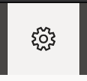 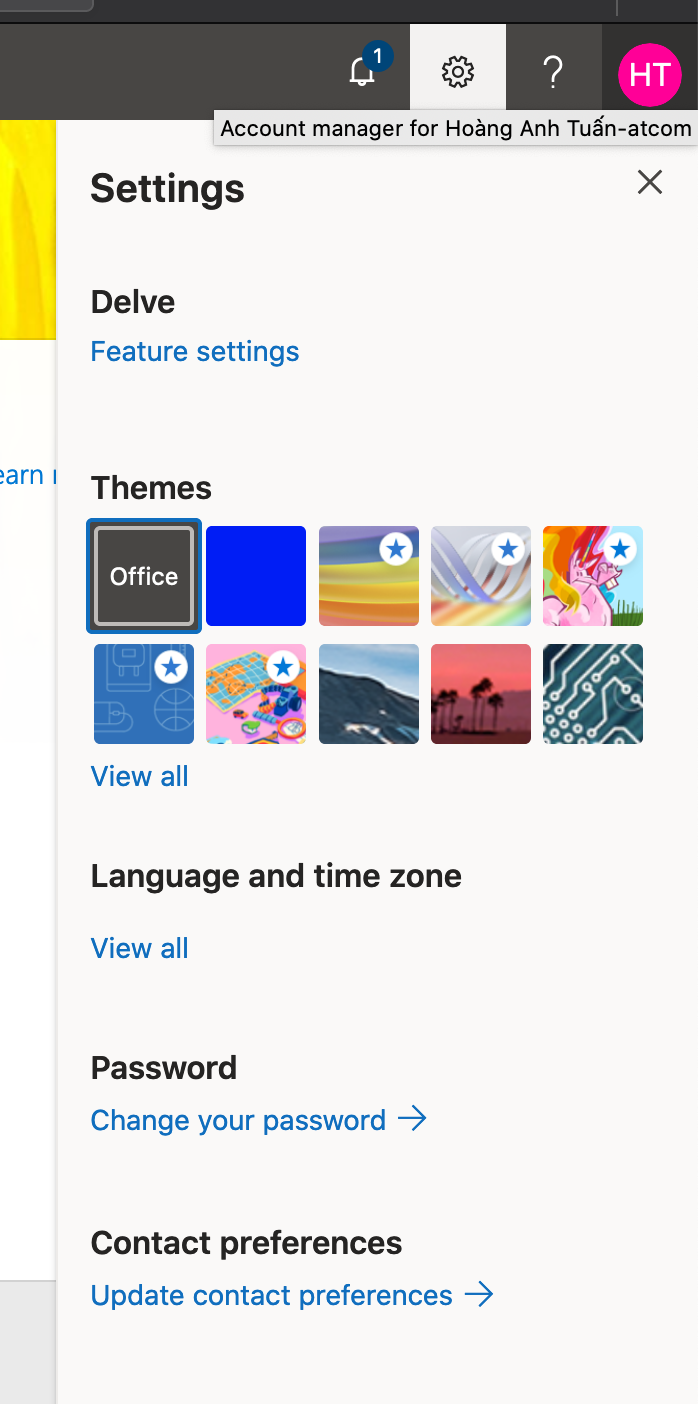 Vào  “View  all “ để thay  đổi  ngôn ngữ  giao  diện  (Language), bố  cục ngày  (Date  format) và  bố cục giờ (Time format). Ấn Save  sau khi  đã  chọn xong các  thông số cài  đặt . Riêng phần  “Current  Time Zone” sẽ  không  thể  thay đổi  được  do  quản  trị  hệ  thống đã  thiết  lập.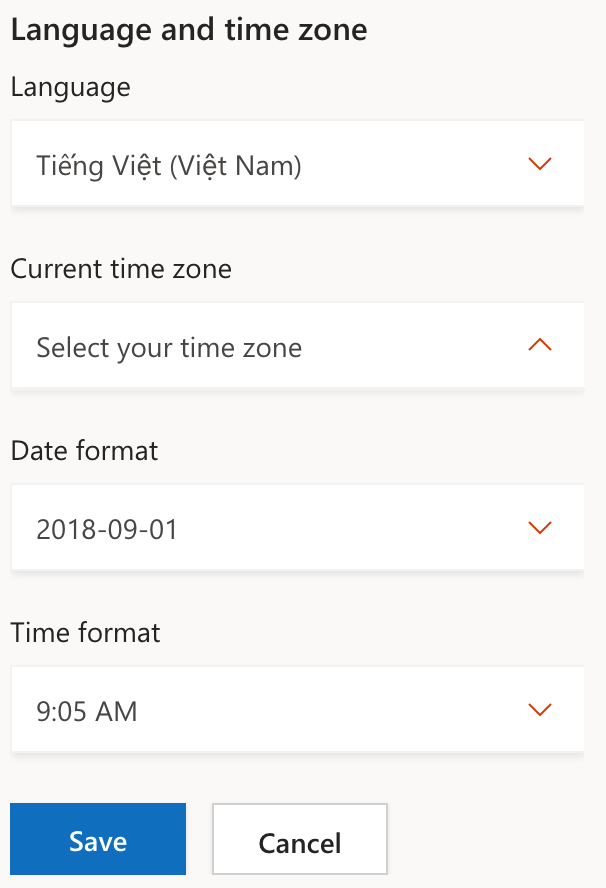 Nếu muốn thay đổi mật khẩu tiếp thì: Thay đổi mật khẩu ở phần “Change your passwords”Truy cập biểu tượng ở góc trên bên phải để thay ảnh đại diện hoặc thoát.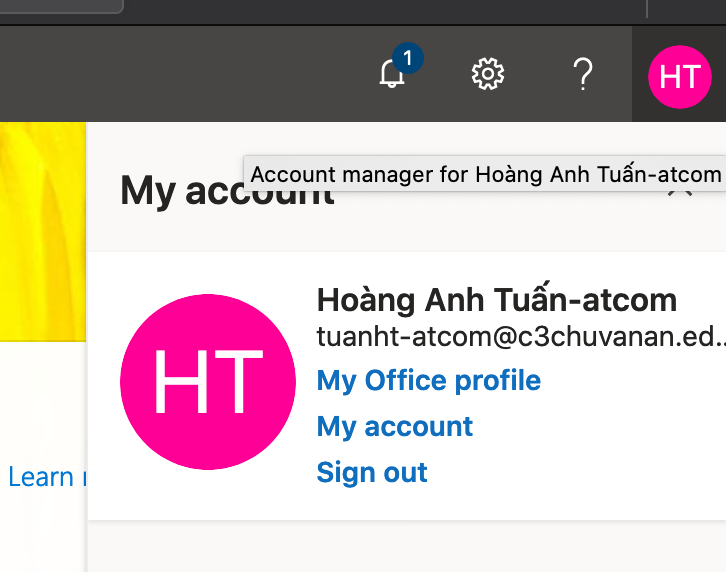 Thay ảnh đại diện (avatar) ở My Office Profile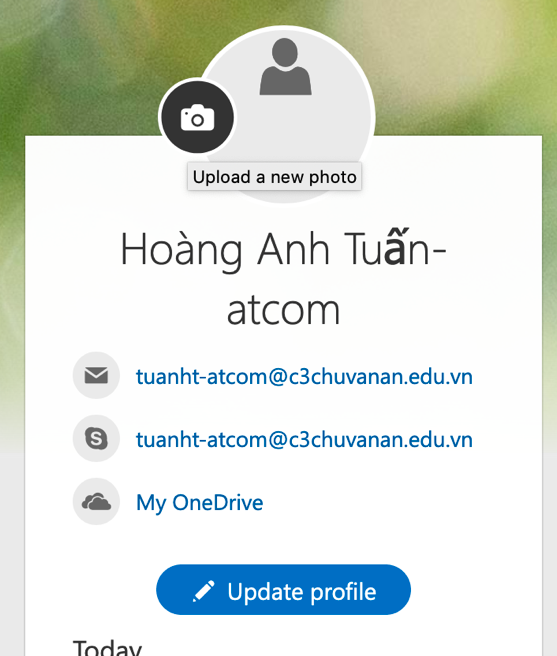 Chọn biểu tượng máy ảnh để thay ảnh và chọn “Update Profile” sau khi thay ảnh xong.Chọn “Change cover photo” để thay ảnh nền cho trang web MS365 của cá nhân.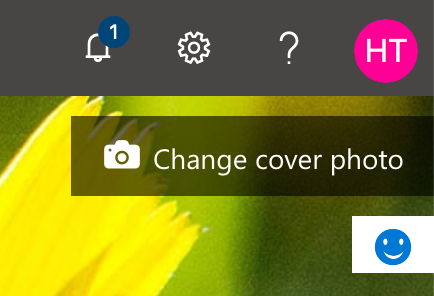 Truy cập biểu tượng  ở góc trên bên trái để xem các ứng dụng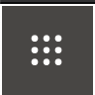 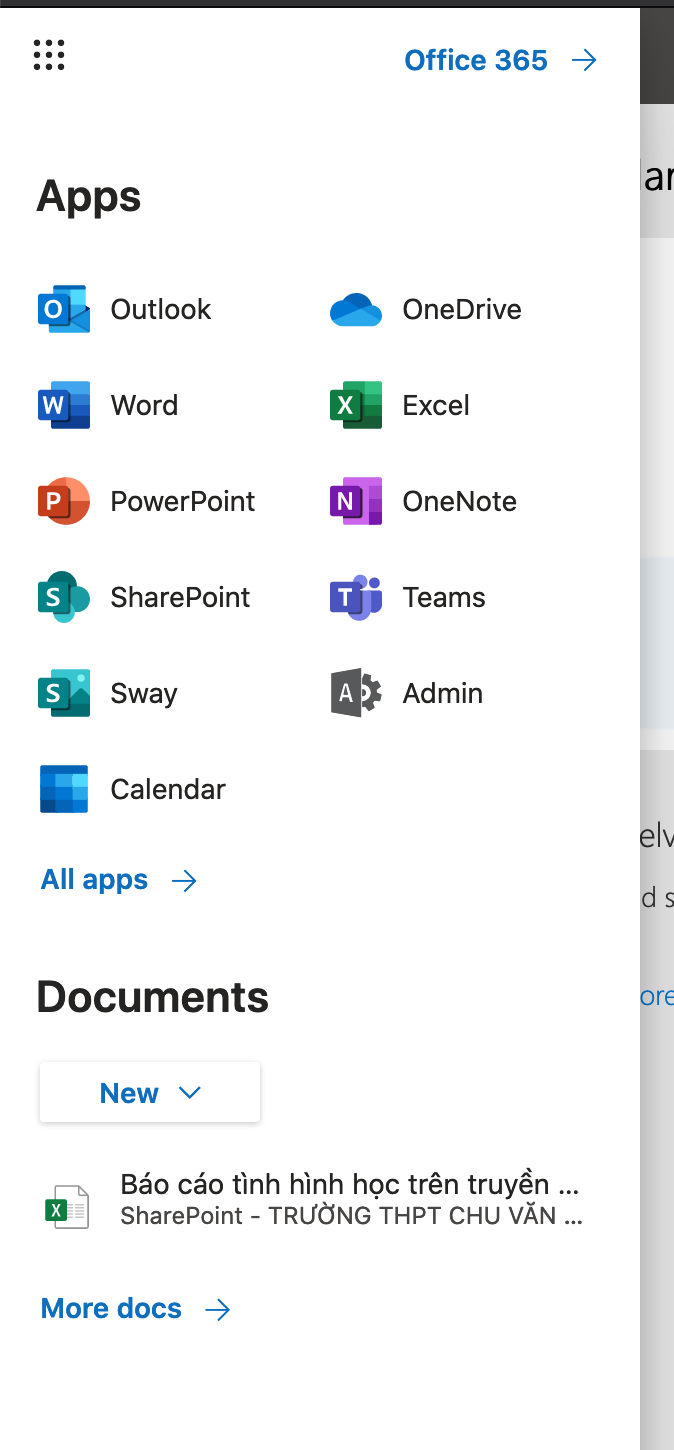 Ấn Office 365 để mở màn giao diện ứng dụng.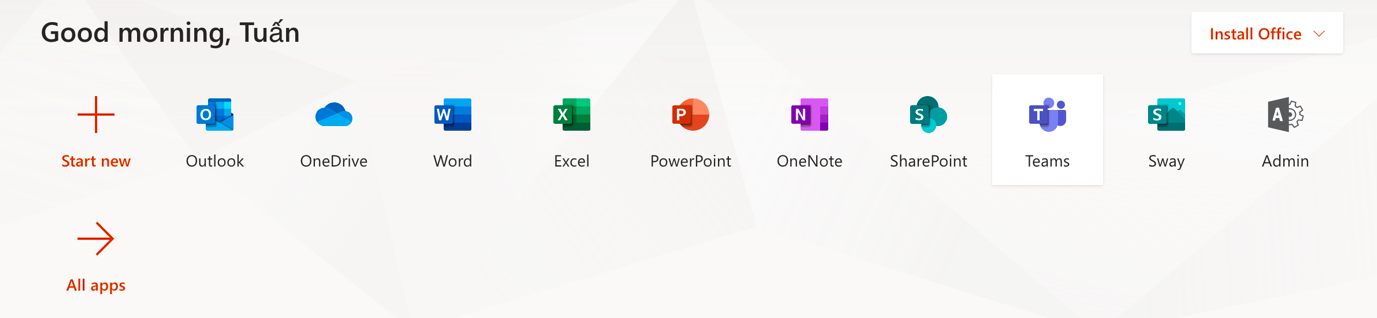 Chọn “All apps” nếu muốn tìm thêm các ứng dụng khác.Chọn ứng dụng đầu tiên để sử dụng và cài đặt Teams, hệ thống sẽ hỏi và đưa ra 2 lựa chọn để sử dụng ứng dụng trên web hoặc trên desktop. Chọn sử dụng ứng dụng trên web.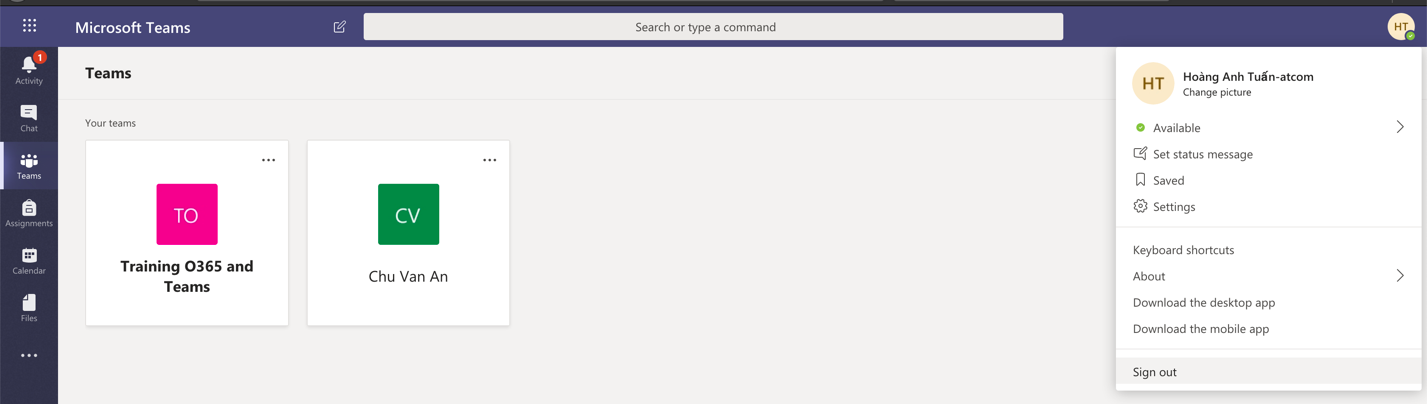 Ấn vào biểu tượng Avatar để hiển thị menu để tải ứng dụng trên máy tính “Download the desktop app” hay tải ứng dụng trên điện thoại thông minh hoặc máy tính bảng “Download the mobile app”.Khi chọn Download the mobile app, hệ thống sẽ thông báo để nhập địa chỉ e-mail đã cài sẵn trên smartphone hoặc tablet để nhận link download cho ứng dụng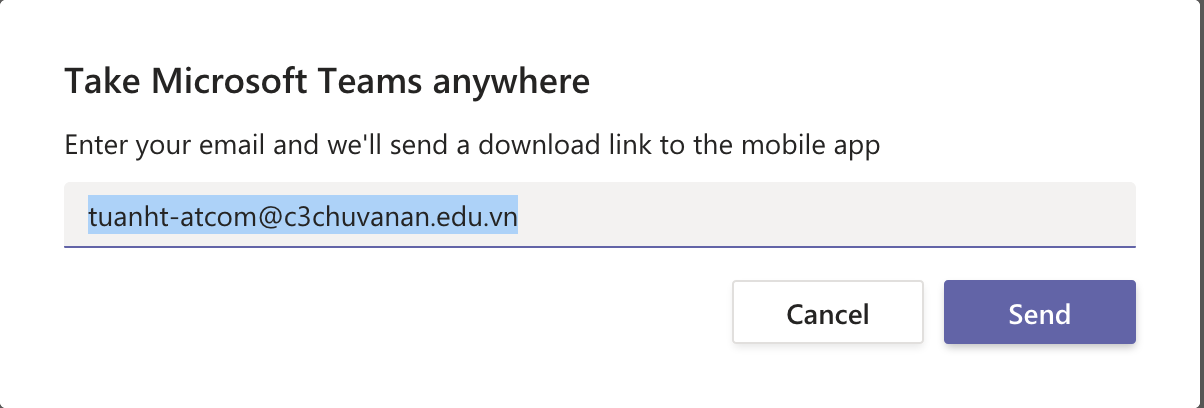 Thực hiện lại các bước trong mục 5 khi muốn cài đặt các ứng dụng khác như Words, Excel, Powerpoint…Cài đặt Outlook để sử dụng và đồng bộ e-mailChọn Outlook và thiết lập ngôn ngữ giao diện ở Language và múi giờ ở Time Zone, chọn múi giờ về UTC + 7:00 Bangkok, Hanoi, Jarkata để đồng bộ về giờ Việt Nam. Sau đó ấn Save để lưu các cài đặt.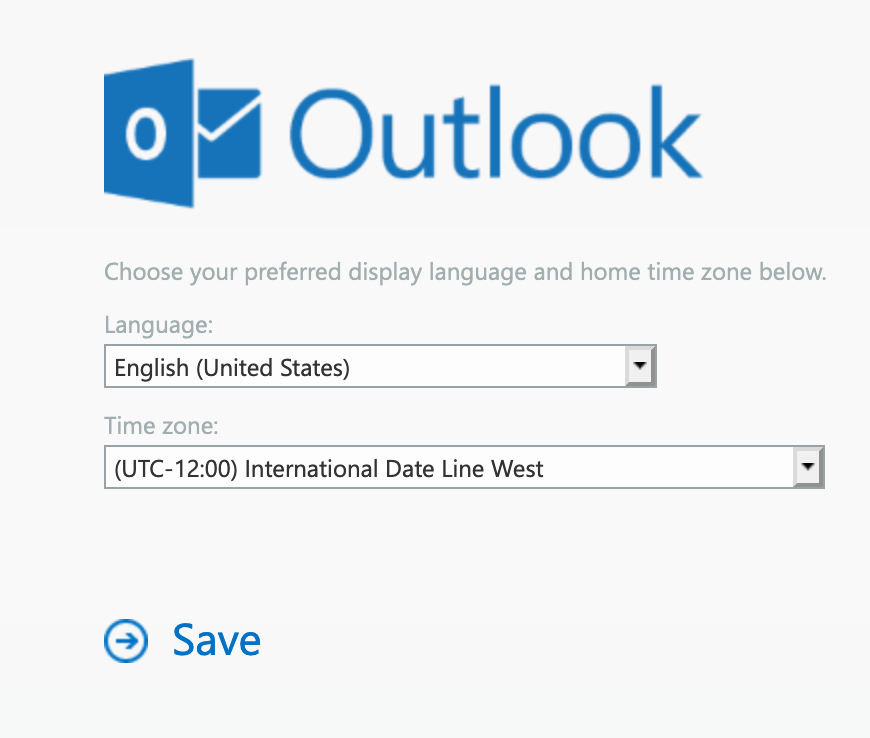 Cài đặt các ứng dụng Office (Words, Excel, OneDrive, PowerPoint, Outlook) trên máy tính (MAC/ Windows)Quay lại bước 5, chọn Install OfficeChọn Office 365 apps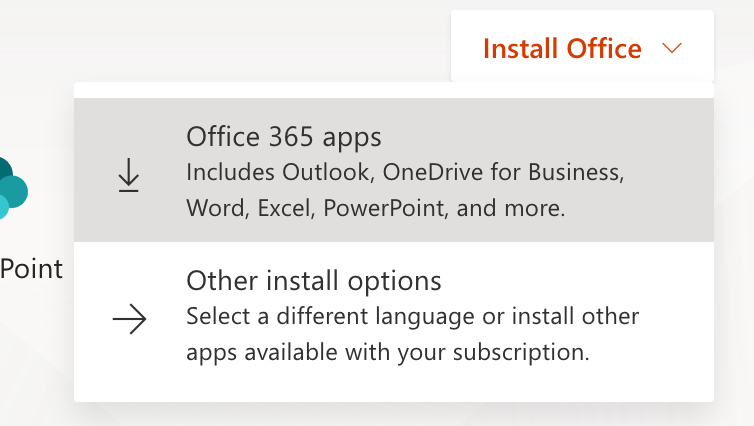 Hệ thống sẽ thông báo để tải gói cài đặt về và cài đặt sau khi tải ứng dụng xong.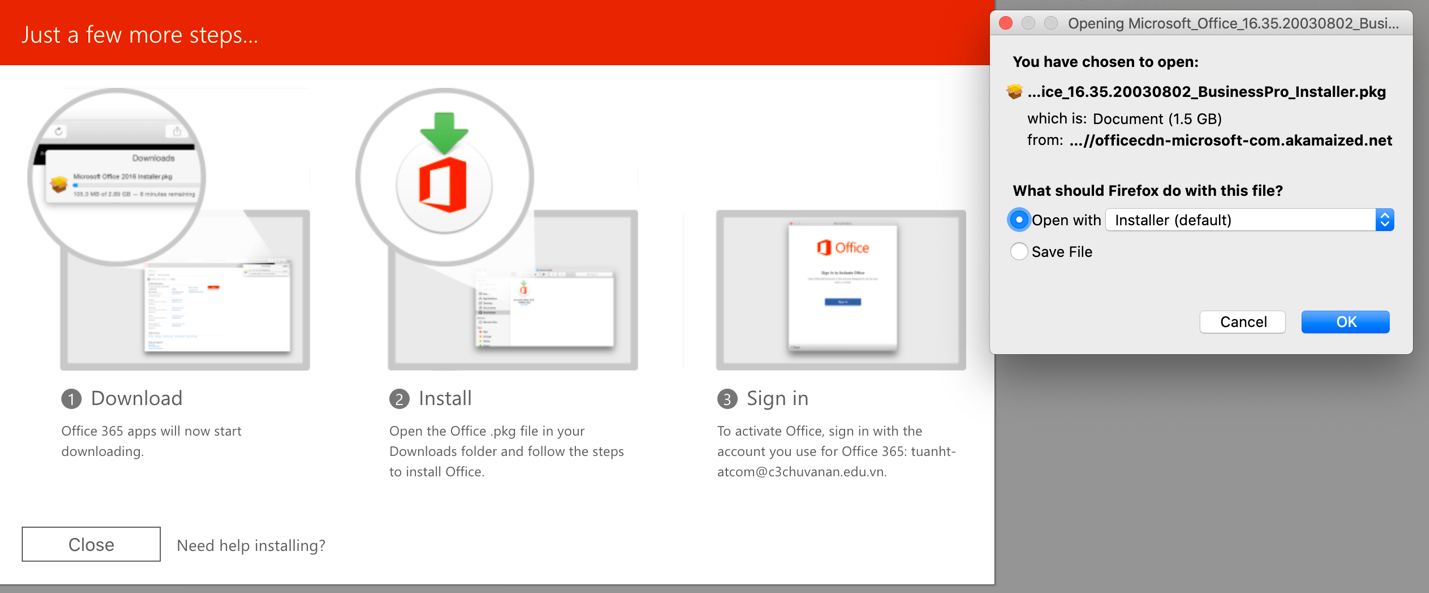 Chọn Save file để lưu file cài đặt vể ổ cứng máy tính và mở file cài đặt sau khi tải về thành công.Sau khi cài đặt xong, đăng nhập ứng dụng bằng tài khoản MS 365 do nhà trường cấp.Cài đặt các ứng dụng Teams và Office (Words, Excel, OneDrive, PowerPoint, Outlook) trên điện thoại thông minh/ máy tính bảngCách 1. Làm như bước “download mobile app” ở mục 5.Cách 2. Tìm ứng dụng theo tên (ví dụ Teams, Words, Outlook…) trên chợ ứng dụng Appstore của iOS hoặc Google Play Store cho Android. Sau  khi  cài  đặt xong thì  đăng nhập bằng ứng dụng tài  khoản MS 365 do  nhà trường cấp.